Чтобы не стать жертвой насильникаДля этого нужно навсегда усвоить "Правило четырёх "не":- не разговаривай с незнакомцами и не впускай их в дом. - не заходи ними в лифт и подъезд. - не садись в машину к незнакомцам.- не задерживайся на улице после школы, особенно с наступлением темноты.А если незнакомец просто просит показать нужную улицу или поднести сумку, проводить к магазину?Всё равно скажи - НЕТ!Объясни, как найти улицу, и ни в коем случае не поддаваться на уговоры проводить. И даже если незнакомец говорит, что он знакомый твоих родителей, которого они к тебе прислали, нужно сказать, что родители не предупреждали, и ни в коем случае, никуда не провожать.В каких ситуациях всегда отвечать «НЕТ!»:- если тебе предлагают зайти в гости или подвезти до дома, пусть даже это соседи;-если за тобой в школу или детский сад пришел посторонний, а родители не предупреждали об этом заранее;- если в отсутствие родителей пришел малознакомый человек, впускать его в квартиру или идти с ним куда-то;- если новый знакомый угощает чем-то.Ненужные разговоры с постороннимиОчень часто преступники пользуются доверчивостью детей. Предлагают подвезти до дома или посмотреть животное, поиграть в любимую игру. Соглашаться на это нельзя ни в коем случае. Итак, вот что нужно знать, чтобы не стать жертвой:- если тебя спрашивают, как найти улицу, объясни, как дойти, но ни в коем случае не провожай;- если тебя пытаются уговорить, отвечай, что тебе надо пойти домой и предупредить родителей, рассказать им, куда и с кем отправляешься;- если незнакомец предлагает тебе посмотреть что-то или помочь донести сумку, обещая заплатить, отвечай «Нет!»;- если тебе предложили сниматься в кино или участвовать в конкурсе красоты, не соглашайся сразу, а спроси, когда и куда можно подойти вместе с родителями;- если рядом с тобой тормозит машина, как можно дальше отойди от неё и нив коем случае не садись в неё;- если человек не отстаёт от тебя, подойди к любому дому и сделай вид, что это твой дом, помаши рукой и позови родственников, которых как будто видишь в окне.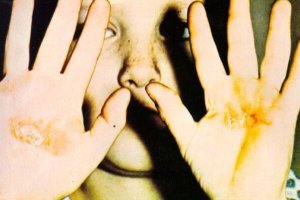 ГДЕ преступники поджидают своих жертв?В ЛИФТЕ!- входи в лифт, только убедившись, что на площадке нет постороннего, который вслед за тобой зайдёт в кабину;- если в вызванном лифте уже находится незнакомый человек, не входи в кабину;- не входи с незнакомым человеком в лифт;-если незнакомец всё-таки зашёл в лифт, не стой к нему спиной и наблюдай за его действиями;- постоянно нажимай кнопку ближайшего этажа;- если двери лифта открылись, выскочи на площадку, позови жильцов дома на помощь;- оказавшись в безопасности, немедленно позвони в милицию, сообщи, что произошло, точный адрес, а также приметы и направление, куда ушёл нападавший.В ПОДЪЕЗДЕ!- подходя к дому, обрати внимание, не идёт ли кто-либо следом;- если кто-то идёт - не подходи к подъезду. Погуляй на улице 15-20 минут, и, если незнакомый мужчина продолжает идти следом, расскажи о нём любому повстречавшемуся взрослому, идущему навстречу;- если в доме есть домофон, перед входом в подъезд вызови свою квартиру и попроси родителей встретить;- если незнакомый мужчина уже находится в подъезде, сразу же выйди на улицу и дождись, когда в подъезд войдет кто-то из взрослых жильцов дома;- не выходи на лестницу в позднее время. Мусор лучше выносить утром;- при внезапном нападении оцени ситуацию и по возможности убегай или защищайся любым способом.В ЧУЖОЙ МАШИНЕ!Чтобы не стать жертвой, оказавшись в чужом автомобиле надо выполнять "Правила поведения в автомобиле":*если добираешься на попутной машине, попроси сопровождающих записать номер машины, марку, фамилию водителя и сообщи об этом родителям;*если водитель начал проявлять сексуальный интерес, попроси остановиться. Если это требование не выполнено и машина не остановлена, то открой дверь или постарайся разбить окно, то есть сделай всё, чтобы привлечь к машине внимание других водителей. Если перекресток патрулируется, постарайся обратить внимание сотрудника милиции. Не соглашайся на предложение водителя взять попутчиков, а если он настаивает, попроси проехать чуть дальше и выйди из машины. Не садись в машину, если в ней уже сидят пассажиры. Идя вдоль дороги, выбирай маршрут так, чтобы идти навстречу транспорту. НА УЛИЦЕ!На улице даже днём детей подстерегает множество опасностей. Вот, что надо делать, если к тебе пристаёт незнакомец:- не жди, когда тебя схватят;- если можешь, брось что-нибудь в лицо нападающему (например, портфель, мешок с обувью или просто горсть мелочи), чтобы на некоторое время привести его в замешательство и отвлечь;- убегай в сторону, где много людей;- если тебе зажимают рот рукой, укуси за рук;- используй любые подсобные средства: ручку, расчёску или ключи (вонзи в лицо, в ногу или руку нападающего); любой аэрозоль (направь струю в глаза); каблук (сильно топни каблуком по ноге нападающего);- дерись изо всех сил, не размахивай беспорядочно руками. Надо причинить нападающему максимальную боль;- как только он ослабит хватку - убегай. •• Правила поведения на улице:- Если приходится идти вечером в одиночку, шагай быстро и уверенно и не показывай страха; можно подойти к женщине, которая вызывает доверие, или к пожилой паре и идти рядом с ними.- В автобусе, троллейбусе, в электричке садись ближе к водителю илимашинисту и выходи из вагона в последний момент, не показывая заранее, что следующая остановка твоя.- Не голосуй на дороге и не отвечай на предложение подвезти или на просьбупоказать, как проехать туда-то. Ни в коем случае не садись в машину, чтобы показать дорогу.- Не ходи в отдалённые и безлюдные места.- Иди по улице в тёмное время в группе, вышедшей из автобуса, электрички.- Увидев впереди группу людей или пьяного, лучше перейди на другую сторону улицы или измени маршрут.- Если автомобиль начинает медленно двигаться рядом, перейди на другую сторону.- Всегда предупреждай родственников о том, куда идёшь, и проси их встретить в вечернее время.В марте 2008 в правоохранительные органы Железнодорожного района г. Пензы поступило заявление от местной жительницы, сообщившей о попытке изнасилования ребенка. Женщина рассказала милиционерам, что в районе ГПЗ к ее дочери, которая возвращалась из школы, подошел мужчина и представился сотрудником правоохранительных органов. После этого начал тащить ребенка в кусты и попытался изнасиловать. Как рассказала девочка, мужчина поймал ее по дороге домой, силой потащил в кустарник, угрожая убийством. Остановить насилие смогла проходившая мимо женщина. Мужчина был задержан по приметам. По данным следствия, на его счету несколько преступных эпизодов. А первое изнасилование несовершеннолетней было зарегистрировано в 1993 году.•• Дома тоже не всегда безопасно•• Девочкам-подросткам, которые начинают интенсивно общаться со сверстниками, бывать в молодежных компаниях и приобретают первый опыт интимных отношений, должны быть готовы к тому, что их сочтут достаточно взрослыми для того, чтобы интимные отношения не остановились лишь на невинных поцелуях.•• Нужно помнить, что большинство сексуальных нападений совершается не примитивными незнакомцами с внешностью преступника, а приятелями, знакомыми и даже родственниками. Половина изнасилований происходит не в тёмной аллее парка или неосвещённом подъезде, а дома у жертвы, или в гостях.Отправляясь в гости, к малознакомому молодому человеку или на вечеринку в большую компанию, необходимо помнить следующие Правила поведения:В огромном количестве случаев одно только согласие девушки пойти в ресторан расценивается, как понимание, к чему идёт дело и знак согласия на это. Последующее сопротивление воспринимается просто как игра.Если возникает неуютное чувство, не надо стесняться своей осторожности. Необходимо уйти или твёрдо заявить о своем отношении к ситуации, вообще сказать решительное однозначное «Нет!».С самого начала ясно обозначь границы возможных взаимоотношений. Это главный принцип защиты от изнасилования.Если давление продолжается, не бойся шума или скандала, например, на вечеринке - несколько минут смущения лучше риска изнасилования. А вообще, в большую компанию безопасно идти лишь с надёжными друзьями, не терять друг друга из вида и вместе уходить.Помни, что пьяному человеку труднее сориентироваться в ситуации и предотвратить насилие в отношении себя. С малознакомыми людьми и на большой вечеринке надо всегда оставайся трезвой. Держись вместе с близкими друзьями или поближе к хорошим знакомым.Но насилие грозит не только девочкам-подросткам. Всем следует знать Правила поведения в своём доме:Перед тем как открыть дверь, обязательно посмотри дверной глазок. Впускай в квартиру только хорошо знакомых людей.Покидая квартиру, также посмотри в глазок. Если на лестничной площадке есть люди, подожди, пока они не уйдут.Если без вызова пришел сантехник или электрик, прежде чем его впустить, позвони в диспетчерскую, обслуживающую ваш дом и наведи справки.Если, возвращаясь домой, ты чувствуешь, что тебя преследуют, не заходи в дом, а вернись в многолюдное место, и попроси помощи.Прежде чем открывать ключом входную дверь, убедись, что поблизости никого нет.Нельзя впускай в квартиру незнакомого человека!!!Каждый ребёнок должен понять, что по серьёзному делу взрослые будут разговаривать только с родителями. Если с почты принесли телеграмму или счёт, то за них нужно расписаться, значит, это могут сделать только взрослые.Зачем же тогда отворять дверь?Ребенок должен просто сказать, чтобы пришли в тот час, когда дома будут взрослые. То же самое касается и электрика и водопроводчика. Даже если у вас дома вдруг внезапно погас свет или прорвало трубу, можно позвонить родителям, и узнать, как поступить. В крайнем случае, можно спросить у соседей, которых давно знаете. Но ещё хуже, когда детей насилуют близкие родственники. Тогда жизнь превращается в настоящий кошмар.Подобные «семейные» преступления, как правило, растянуты во времени и раскрываются лишь тогда, когда дети решаются на крайние меры: пытаются покончить с собой, убегают из дома.Дети обычно скрывают эти страшные факты, потому, что подсознательно считают себя виновными в происходящем и боятся презрения окружающих. Совратитель уверяет, что тебя перестанут любить, если узнают о случившемся. Именно поэтому такие прецеденты могут повторяться неоднократно.Что же делать в случаях, когда насилие происходит в семье?Прежде всего, надо помнить, что у ребенка есть права, которые защищаются законом!Любой ребёнок может обратиться в милицию. По закону дело об изнасиловании несовершеннолетней может быть возбуждено и без подачи заявления.Если по каким-то причинам у несовершеннолетнего нет возможности пойти в милицию, надо обратиться к маме, к друзьям, к хорошо знакомым соседям, учителям. Или позвонить по телефону доверия.Конечно, сделать это трудно, но всё-таки нужно!Печальный опыт:В 2009 году Пензенский областной суд приговорил к 13 годам лишения свободы с отбыванием в исправительной колонии строгого режима отца несовершеннолетней девочки за совершение в отношении неё насильственных действий сексуального характера. Мужчина проделывал это в течение года. Основной сложностью этого уголовного дела было то, что девочка затруднялась давать показания против своего отца. Однако государственным обвинителем были привлечены к допросу потерпевшей не только педагог, но и специалисты детского психологического центра, которые оказали необходимую помощь по подготовке к допросу в суде. В результате девочка в ходе судебногоследствия дала достаточные показания для установления вины отца в совершении преступления.